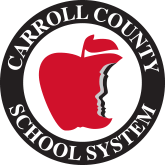 2021-2022 School Supplies List Pre-K2 plastic three-prong folders1 roll of paper towels1 anti-bacterial liquid hand soap1 bottle of hand sanitizer1 bottle of Lysol spray1 container of Clorox or Lysol wipes1 box baby wipes1 box Kleenex1 pack coffee filters1 bottle of Elmer’s glue1 4 pack Elmer’s glue sticks1 pack Crayola washable markers1 box gallon size Ziploc bags1 box quart size Ziploc bags1 rest mat2 towels for naptimeWish ListMini water bottles1 inch binders with the cover sleeveLysol or Clorox WipesHand sanitizerBaby WipesSnack Suggestions- Pretzels, Cheese-its, Goldfish, Cookies, Popcorn, Cheese puffs, Juice boxes, Fruit snacks, Ice pops